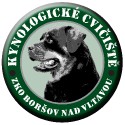 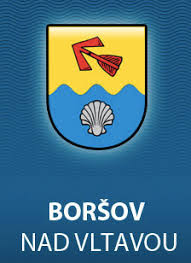 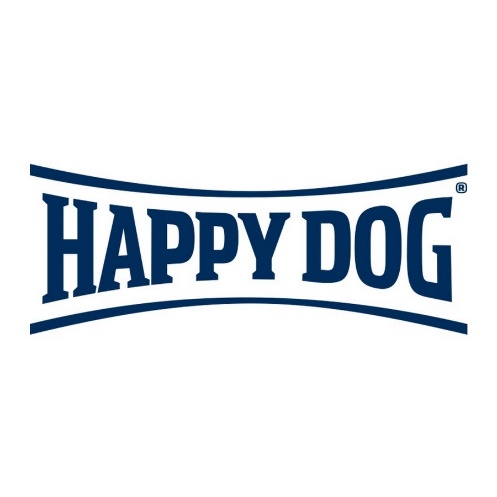 Propozice  BORŠOVSKÝ POHÁRkategorie ZZO, ZZO1, ZVV1, IGP1, IGP3  ZKO Boršov nad Vltavou pořádá dne 31.5. 2020 tradiční závod ve sportovní kynologii, kterého se mohou zúčastnit začínající i zkušení soutěžící (viz. jednotlivé kategorie).KATEGORIE:  1. ZZO (bez spec. cviků)         - pro psy bez zkoušek a se zkouškami ZZO, BH, ZOP  2. ZZO1          - pro psy bez všestranných zkoušek, zkoušky z poslušnosti, stopařské a obranářské speciálky start neomezují  3. ZVV1 (bez stop)         - pro psy se všestrannými zkouškami max. 1. stupně  4. IGP1 (bez stop)         - pro psy se všestrannými zkouškami max. 1. stupně  5. IGP3 (bez stop)          - bez omezeníMaximální počet závodníků je 20ROZHODČÍ: J. HLAVÁČ FIGURANT: J. FRANKSTARTOVNÉ: ZZO, ZZO1 - 300,- Kč                            ZVV1, IGP1, IGP3 - 400,- Kč PROGRAM: 8,00-8,25 prezentace závodníků + veterinární kontrola                      8,30 nástup a zahájení závodu + losování                      8,45 zahájení posuzování poslušnosti                      12:00 přestávka                      12:30 obrany                      14:00 nástup, vyhlášení výsledkůPokyny pro závodníky:  Závodníci jsou povinni dodržovat ustanovení zkušebního řádu (NŽŘ, MZŘ), řídit se pokyny pořadatele a rozhodčího.   Jeden psovod může startovat max. se 2 psypsovod zodpovídá za škody způsobené jeho psem, pořadatel neručí za ztrátu, nebo úhyn psavolné pobíhání psů je zakázánoháravá fena bude k závodu připuštěna za předpokladu, že psovod oznámí pořadateli tuto skutečnost při prezentaci a s fenou se bude pohybovat pouze na určeném místě. Háravá fena nastoupí jako poslední v obou kategoriích i disciplínách (pořadatel požaduje nahlášení hárání feny předem)Veterinární pokyny:při přejímce se psi musí prokázat platným očkovacím průkazem, nebo pasem pro malá zvířatapsi musí být očkováni proti vzteklině nejméně 30 dnů a ne déle než 1 rok před akcí a musí být v imunitě proti psince, hepatitidě a parvovirózeZe závodu jsou vyloučeni:jedinci nemocní, jedinci jevící známky onemocnění či úrazufeny v druhé polovině březosti a feny kojícíjedinci nebezpeční – kousaví a agresivní vůči lidem a psům.Protest:Hodnocení rozhodčího jsou konečná, protest z formálních důvodů (porušení ustanovení ZŘ) nebo propozic je přípustný.Protest musí být podán v průběhu závodu písemně se složením jistiny ve výši 500,- Kč. V případě zamítnutí protestu propadá jistina ve prospěch pořadatele.Rovnost bodů:V případě rovnosti bodů rozhoduje: ZVV1, IGP1, IGP3               a) obrana b) poslušnost c) los ZZO, ZZO1               a) přivolání b) aport c) los Ceny:Každý závodník obdrží diplom a věcné ceny.První tři psovodi v každé kategorii obdrží poháry.Uzávěrka přihlášek: 20.5.2020 nebo po naplnění max. počtu závodníků)Startovné uhraďte na účet č. 273877385/0300  do poznámky pro příjemce uveďte : JMÉNO PSOVODA / KATEGORIE ZÁVODUPřihlášku zasílejte na email. hanzalantonin@seznam.cz  nebo na adresu: Antonín Hanzal, Mezi Potoky 361. 37001, Homole.  Přihlášku i startovné je možné doručit po dohodě i osobně přímo na cvičišti (výcvikáři, nebo pokladní).Pořadatel si vyhrazuje právo změny s ohledem na aktuální situaci (počet přihlášených, nařízení vlády atd).. 4. BORŠOVSKÝ  POHÁRPřihláškaKategorie: ……………………………………………Psovod: ……………………………………………….Členství: ………………..……………………………Pes: …………………..………………………………Složené zkoušky: …………………………………….Datum: …………….                Podpis: ………………..